aa,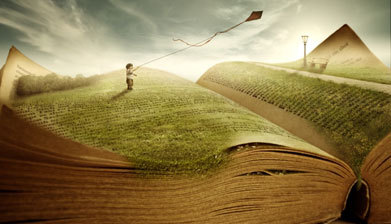 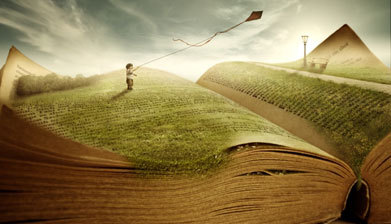 4. RAZREDBLYTON, E.                                         Nagajivka Nika (zbirka)	BRODNIK, Barbara			Friderik : grajska podganaDAHL, Roald			         		Gromozanski krokodilDEARY, Terry				Piratski gospod, Zlato mrtvega 								kralja … (zbirka zgodovinskih zgodb)GLEESON, Libby		Zgodbe o Kati. Ogrlica in dariloHAVUKAINEN, Aino	Tine in Bine. SuperjunakaKASPARAVIČIUS, K.          	Izginula slikaKONC L., Nataša	Kakšno drevo zraste iz mačkaKOREN, Majda                          	Mici iz drugega AKOS, Gaja	GrdavšiKOVAČ, Polonca				Pet kužkov išče pravegaKOVIČ, Kajetan				Moj prijatelj, Piki JakobLORENZUTTI K., Nataša	Zvezek in brezzvezekMAKAROVIČ, Svetlana		Medena pravljicaMUCK, Desa	                    Čudežna bolha Megi (zbirka)N'JIE, Haddy                                     Zazibanka za vse letne časeOGRIZEK, Maša				Koko Dajsa v mestuPILKEY, Dav					Pasji mož (zbirka)PREGELJ, Sebastijan			Duh BabujanRIDDELL, Chris				Otilija gre v šoloROZMAN, Andrej		      		Kako je Oskar postal detektiv, 						Gospod Filodendron (zbirka), ČofliSCHMIDT, Matjaž		Slovenske pravljice (in ena nemška)- stripSEKANINOVÁ, Štĕpánka	Zanimive zgodbe zgradbSKUBIC, Andrej                          Trio golaznikus (zbirka), Babi nima več telefonaSOKOLOV, Cvetka				Kot noč in danVIDMAR, Janja                       Ta slavna Nuška, Matic … (zbirka),   						Moja Nina, Zalo sreča pamet (zbirka)POEZIJA:	GRAFENAUER				Kaj ima sonce najraje?ISAK K., Jelena				Hiša norčijMAURER, Neža				Beli mucMILIČINSKI, Frane			GusarskaRAINER, Meta				Hokus Pokus		ROZMAN, Andrej                               Pesmi iz rimogojnicePAVČEK, Tone				Čenčarija; Vrtiljak ŠTAMPE Žmavc, Bina			Nebeške kočije, ČaroznankeRAZREDLjudske zgodbe, pesmi			BABICA, povej mi (izbrane zgodbe)						BABICA, povej mi (izštevanke, pesmi)BAUER, Jana                         Gronznovilca v Hudi hosti, Groznovilca in Huda zimaBLYTON, E.                                         Nagajivka Nika (zbirka)COWELL, C.                                         Kako izuriti svojega zmaja (zbirka), Nekoč                                                             so bili čarobni (zbirka)DAHL, Roald				          Matilda, Veliki dobrodušni velikan …DE CECCO, Matej				Šnofijeva druščina (strip)DOUGLAS, Jozua		        		Pošastni učitelj plavanjaGOLOB, Tadej                                     Kam je izginila Brina?GRIFFITHS, Andy				13/26/39-nadstropna hišica na drevesuHOF, Majrolin				Moj dedek in jaz in pujsa BabiKONC L., Nataša				Nisem smrkljaKUIJER, Guus				Knjiga vseh stvari, Naj ljubezen …KUYPER, Sjoerd                             	NožičLOWRY, Lois				Anastazija Krupnik, Anastazija na …MILČINSKI, Fran				ButalciMUCK, Desa                              Pravljično potepanje medveda Lovra po SlovenijiOGRIZEK, M.                                      Lisičja luna PIKALO, Matjaž                            	Luža, SamsaraPILKEY, Dav					Kapitan GatnikPRATCHETT, T.                                  Miceni svobodni možjeROZMAN, A.                                       Predpravljice in popovedke SVETINA, Pete                                  Modrost nilskih konjev, Kako zorijo ježevciVIDMAR, Janja:                          	KebariePOEZIJA:DE LA PEÑA, Matt                      LjubezenGRAFENAUER, Niko		  Kadar glava nad oblaki plava;                                                             nebotičniki, sediteKOVIČ, Kajetan			  Zlate urePAVČEK, Tone      	  S črko čez Krko, RadobesednicePPENGOV, Tomaž	  DrevoROZMAN, Andrej                       Mali rimski cirkus, Rimuzine in črkolazenVEGRI, Saša			  Kaj se zgodi, če kdo ne spiZUPANČIČ, Mitja                       ZMorjšnice: pesmice o morju                   6. RAZREDALBANESE, L.                                     Astronomija BEVK, France				Pestrna, Lukec in njegov škorecBLYTON, E.                                         Nagajivka Nika (zbirka)COWELL, C.                                         Kako izuriti svojega zmaja (zbirka), Nekoč                                                             so bili čarobni (zbirka)DAHL, Roald					Matilda, VDV, Danny, prvak svetaGOMBAČ, Žiga				Dan, ko je izginil Ljubljanski gradHERGE					Tintin (stripi)HOF, Marjolijn				Moj dedek in jaz in pujsa BabiKOCIPER, M.                                       Butalci (strip) KONC, Lorenzutti Nataša                   Nisem smrklja                          KOREN, Majda		                    Bert, grad in domača naloga	KREITZ, Isabel				Pikica in Tonček (strip)LINDGREN, Astrid			Brata Levjesrčna, Pika NogavičkaMARTIN, R. R. George			Ledeni zmajNOVAK, Bogdan				Grajski strahNESBØ, Jo				          Prdoprašek doktorja ProktorjaPARR, Maria				         Tonja iz Hudega brega, Vafljevi srčkiPREGELJ, Sebastijan			Deček Brin (zbirka)                                                         SILA, Aleš					Pustolovci (zbirka)SIVEC, Ivan				          Srečna družina (zbirka)STEINHOFEL, Andreas		          Mulca TWAIN, Mark	Tom SawyerVIDMAR, Janja	KebarieWALLIAMS, David	Babica barabica, Mihec milijarder, Zlobna zobarka, Mišburger, Ledena pošastPOEZIJA:LAINŠČEK, Feri				NeMÖDERNDORFER, Vinko		          Ko grem spat, Luža, smrkelj in rokav, 						          Pesmi in pesmičiceŠOŠTER O., Ksenija			Nogavičke za ptičke		PAVČEK, Tone				Deček gre za soncem …ZAJC, Dane				          Hiša sanja, Ta roža je zateOŠ Dragomirja benčiča brkina hrpeljePriporočilni seznam knjig za BRALNO ZNAČKO 2022/234.-6. razred17. september 2022